RINGKASAN EKSEKUTIFSalah satu azas dalam penerapan tata kepemerintahan yang baik adalah akuntabilitas. Akuntabilitas merupakan pertanggungjawaban dari amanah atau mandat yang melekat pada suatu lembaga. Dengan landasan pemikiran tersebut, Laporan Kinerja Instansi Pemerintah Sekretariat DPRD Kabupaten Tanjung Jabung Barat (LKjIP) Tahun 2021 ini disusun. LKjIP ini menyajikan capaian kinerja dari Sekretariat DPRD Kabupaten Tanjung Jabung Barat selama Tahun 2021 yang merupakan amanah yang diemban oleh organisasi. Selain itu LKjIP juga merupakan suatu kebutuhan dalam melakukan analisis dan evaluasi kinerja dalam rangka peningkatan kinerja organisasi secara menyeluruh. LKjIP Tahun 2021 ini menyajikan berbagai keberhasilan maupun kegagalan dalam bidang peningkatan kapasitas lembaga DPRD, tentunya bukan hanya menggambarkan keberhasilan seluruh lembaga kepemerintahan, dukungan dunia usaha serta partisipasi masyarakat secara umum. Beberapa keluhan dari masyarakat terhadap pelayanan birokrasi menunjukkan bahwa upaya yang dilakukan oleh Sekretariat DPRD Kabupaten Tanjung Jabung Barat  belum sepenuhnya berhasil. Hal ini tetap akan menjadi catatan bagi seluruh jajaran pada Sekretariat DPRD Kabupaten Tanjung Jabung Barat dalam upaya memperbaiki pelaksanaan kerja di masa mendatang sehingga kinerja yang dihasilkan dapat lebih memberi manfaat kepada masyarakat maupun berbagai pihak yang berkepentingan dengan organisasi.Hasil dari Indikator Kinerja pada Sekretariat DPRD Kabupaten Tanjung Jabung Barat adalah Sebagai Berikut :Tercapainya kepuasan layanan terhadap anggota DPRDTercapainya pembentukan Peraturan Daerah Eksekutif dan legislatifTerlaksananya pelaksanaan rapat-rapat DPRD tepat waktuTerlaksananya Risalah Rapat DPRDTerlaksananya Hasil Penyerapan aspirasi masyarakat melalui resesTercapainya Keputusan DPRDTarget Capaian Indikator Kinerja atas Indeks kepuasan layanan terhadap anggota DPRD tahun 2021 adalah 87.00% dengan realisasi capaian sebesar 85.31% maka capaian atas IKU Sekretariat DPRD Kabupaten Tanjung Jabung Barat adalah 98.06% dengan skor “sangat memuaskan”. Sedangkan Realiasasi Anggaran Sekretariat DPRD Kabupaten Tanjung Jabung Barat cukup berhasil ini dilihat dari serapan belanja yang dianggarkan sebesar Rp. 44.358.507.772,- terealisasi sebesar Rp. 38.082.362.523,00,- atau 85,85% Terhadap capaian kinerja sebagaimana tersebut di atas terdapat beberapa tantangan yang perlu menjadi perhatian bagi Sekretariat Dewan Perwakilan Rakyat Daerah Kabupaten Tanjung Jabung Barat ke depan, sebagai berikut: Dalam pelaksanaan Program/ Kegiatan, menyesuaikan agenda DPRD Kabupaten Tanjung Jabung BaratJadwal penyampaian RANPERDA APBD/P dari BPKAD harus sesuai jadwalUsulan anggaran dari Pemda harus sesuai jadwalDalam kegiatan pendampingan ke Luar Daerah menyesuaikan dengan Tupoksi dan jadwal kegiatan Instansi terkait.BAB IPENDAHULUAN1. LATAR BELAKANGSekretariat Dewan Perwakilan Rakyat Daerah adalah sebuah Lembaga Perangkat Pemerintah Daerah yang berfungsi sebagai Perangkat Pendukung Dewan Perwakilan Rakyat Daerah, mempunyai Tugas dan Fungsi serta kewenangannya memberikan pelayanan administratif kepada DPRD yang meliputi kesekretariatan, pengelolaan keuangan, fasilitasi penyelenggaraan rapat-rapat, dan mengkoordinasikan Tenaga Ahli yang diperlukan DPRD sesuai dengan amanat dalam ketentuan Undang-undang 23 Tahun 2014 tentang Pemerintahan Daerah yang menjelaskan bahwa dalam melaksanakan tugas tersebut Sekretariat DPRD secara Teknis Operasional berada di bawah dan bertanggung jawab kepada Pimpinan DPRD serta secara Administratif Bertanggung Jawab kepada Kepala Daerah  (Gubernur/Bupati/Walikota).Laporan Kinerja Instansi Pemerintah (LKjIP) Sekretariat DPRD Kabupaten Tanjung Jabung Barat Tahun 2021 merupakan bentuk pertanggung jawaban atas target kinerja yang telah ditetapkan dalam Tapkin tahun 2021 dalam rangka pelaksanaan Anggaran Berbasis Kinerja (ABK) Sekretariat DPRD Kabupaten Tanjung Jabung Barat.Penyusunan LKjIP mengacu pada Peraturan Presiden Republik Indonesia Nomor 29 Tahun 2014 tentang Sistem Akuntabilitas Kinerja Instansi Pemerintah, Instruksi Presiden Republik Indonesia Nomor 7 Tahun 1999 tentang Akuntabiitas Kinerja Instansi Pemerintah dan Instruksi Presiden Republik Indonesia Nomor 5 tahun 2004 tentang Percepatan Pemberantasan Korupsi, serta Peraturan Menteri Pendayagunaan Aparatur Negara Nomor 53 Tahun 2014 tentang Petunjuk Teknis Perjanjian Kinerja, Pelaporan Kinerja dan Tata Cara Reviu atas Laporan Kinerja. Guna memberikan tuntutan kepada semua instansi Pemerintah untuk dituangkan dalam suatu Sistem Akuntabilitas Kinerja Instansi Pemerintah.Sebagaimana diamanatkan Undang-Undang No. 23 Tahun 2014 tentang Pemerintahan Daerah menyebutkan bahwa  penyelenggaraan urusan pemerintahan oleh pemerintah daerah dan dewan perwakilan rakyat daerah menurut asas otonomi dan tugas pembantuan dengan prinsip otonomi seluas-luasnya dalam sistem dan prinsip Kabupaten Tanjung Jabung Barat dalam upayanya mewujudkan Good governance dan sebagai  pertanggungjawaban pelaksanaan tugas pokok dan fungsi dalam  pengelolaan sumber daya serta pelaksanaan kebijakan yang dipercayakan kepada setiap Instansi Pemerintah menyusun Laporan Kinerja Instansi Pemerintah (LKjIP). Selain itu, LKjIP  tersebut juga amanat dari pertama Undang-Undang nomor 23 tahun 2014 tentang  Pemerintahan Daerah Pasal 69 ayat (1) dan ayat (2)  disebutkan bahwa Kepala Daerah wajib menyampaikan laporan  penyelenggaraan pemerintah Daerah yang mencakup Laporan Kinerja Instansi Pemerintah. kedua Peraturan  Presiden Republik Indonesia Nomor  29 Tahun 2014 tentang Sistem Akuntabilitas Kinerja Instansi Pemerintah. ketiga Peraturan Menteri Negara Pendayagunaan Aparatur Negara dan Reformasi Birokrasi No.53 Tahun 2014 tentang Petunjuk Teknis Perjanjian Kinerja, Pelaporan Kinerja dan Tata cara Reviu. Dengan demikian pelaksanaan Otonomi Daerah, khususnya para pelaksana yang memiliki Kompetensi di Bidang Kesekretariatan Dewan harus mampu memberikan kepastian dalam rangka mewujudkan Visi, Misi, Tujuan dan Sasaran Sekretariat DPRD Kabupaten Tanjung Jabung Barat, sebagai Pelayanan Prima kepada Legislatif.Sehubungan dengan hal tersebut diatas, Sekretariat Dewan Perwakilan Rakyat Daerah adalah sebuah Lembaga Perangkat Pemerintah Daerah yang berfungsi sebagai Perangkat Pendukung Dewan Perwakilan Rakyat Daerah, mempunyai Tugas dan Fungsi serta kewenangannya sesuai dengan amanat dalam ketentuan Undang-undang 23 tahun 2014,  adalah :Menyelanggarakan Administrasi KesekretariatanMenyelenggarakan Administrasi keuanganMendukung Pelaksanaan tugas dan fungsi DPRD sertaMenyediakan dan Mengkoordinasikan tenaga ahli yang diperlukan oleh DPRD dalam melaksanakan fungsinya sesuai dengan kebutuhan.ISU – ISU TRATEGISPrioritas Laporan Akuntabilitas Kinerja SKPD dipengaruhi oleh faktor-faktor permasalahan yang berfungsi untuk lebih memfokuskan strategi dalam rangka mencapai tujuan dan misi organisasi secara efektif dan efisien. Faktor-faktor permasalahan merupakan factor-faktor yang sangat berperan dalam pencapaian keberhasilan organisasi yang mencakup bidang atau aspek dari misi dimana di dalamnya sangat tergantung pada keberhasilan kinerja instansi pemerintah. Faktor-faktor permasalahan dalam melaksanakan strategi ini ditetapkan dengan terlebih dahulu menganalisis lingkungan internal dan eksternal. Selanjutnya dilakukan analisis dalam rangka menentukan tingkat urgensi dan dampak potensialnya dan kemudian dilanjutkan dengan penentuan skala prioritas. Dengan menggunakan factor-faktor inilah diharapakan permasalahan pelaksanaan tugas pokok dan fungsi Sekretariat DPRD Kabupaten Tanjung Jabung Barat akan dapat diupayakan secara maksimal guna mewujudkan visi dan misi yang telah ditetapkan untuk dicapai.Adapun isu-isu strategis yang ada pada Sekretariat DPRD Kabupaten Tanjung Jabung Barat dapat kami rumuskan sebagai berikut :Kurangnya kompetensi SDM aparatur Sekretariat DPRD dalam pemahaman       tugas pokok dan fungsiKurangnya daya tanggap dan ketepatan pelayanan kepada anggota DPRD sering terjadi mis komunikasiKurang optimalnya pemanfaatan sarana dan pra sarana DPRDKurangnya profesionalisme ditingkat pelayanan baik rapat maupun administrasi.Perlunya pemahaman tentang peraturan dan perundang-undangan yang akan digunakan.Kurang tertibnya penyampaian materi-materi rapat anggota DPRDKeterlambatan materi Raperda dari eksekutif untuk dibahas di DPRD sehingga waktu pembahasan oleh DPRD menjadi tidak dapat maksimal.Banyak kegiatan yang terfokus diakhir tahun anggaran, menjadikan kegiatan tidak tertata dan terprogram sesuai mekanisme anggaran yang ada.Jumlah dan ketersediaan anggaran yang sangat dipengaruhi oleh kinerja kegiatan.POHON KINERJA (CASCADING KINERJA)KEDUDUKAN, TUGAS DAN FUNGSI.Sekretaris DPRDSebagaimana diatur dalam Peraturan Bupati Tanjung Jabung Barat Nomor 40 Tahun 2019 tentang Susunan Organisasi dan Tata Kerja Sekretariat Dewan Perwakilan Rakyat Daerah, Sekretariat DPRD merupakan usur pelayanan administrasi dan pemberian dukungan terhadap tugas dan fungsi DPRD, Sekretariat DPRD dipimpin oleh Sekretaris DPRD yang secara teknis operasional berada di bawah dan bertanggung jawab kepada Pimpinan DPRD dan secara administratif bertanggung jawab kepada Bupati melalui Sekretaris Daerah. Sekretariat DPRD mempunyai tugas menyelenggarakan administrasi kesekretariatan dan keuangan, mendukung pelaksanaan tugas dan fungsi DPRD, serta menyediakan dan mengkoordinasikan tenaga ahli yang diperlukan oleh DPRD dalam melaksanakan hak dan fungsinya sesuai dengan kebutuhan.Adapun fungsi Sekretariat DPRD dalam melaksanakan tugas sebagaimana berikut :penyelenggaraan administrasi kesekretariatan DPRD; penyelenggaraan administrasi keuangan DPRD; fasilitasi penyelenggaraan rapat DPRD; dan penyediaan dan pengoordinasian tenaga ahli yang diperlukan oleh DPRDSekretaris DPRD dalam menjalankan tugas dan fungsinya tersebut dipimpin oleh seorang Sekretaris di bantu oleh 3 (tiga) Bagian yang dipimpin oleh Kepala Bagian (Eselon III.a) dan masing-masing bagian dibantu oleh 3 (tiga) Sub Bagian (Eselon IV.a) yang dipimpin oleh Kepala Sub Bagian.Bagian Umum dan KeuanganBagian Umum dipimpin oleh Kepala Bagian Umum, Kedudukannya berada dibawah dan bertanggung jawab kepada Sekretaris DPRD. Bagian Umum dan Keuangan mempunyai tugas menyelenggarakan dukungan administrasi umum dan keuangan Sekretariat DPRD : Penyelenggaraan ketatausahaan Sekretariat DPRD; Pengelolaan kepegawaian Sekretariat DPRD;Pengelolaan administrasi keanggotaan DPRDFasilitasi pelaksanaan peningkatan kapasitas anggota DPRD;Pengelolaan tenaga ahli sesuai dengan kebutuhan DPRD;Penyediaan faslititasi fraksi DPRD;penyelenggaraan pengadaan dan pemeliharaan kebutuhan rumah tangga DPRD; penyelenggaraan pengadaan dan pemeliharaan sarana dan prasarana DPRD; penyelenggaraan pengelolaan aset yang menjadi tanggungjawab DPRD; penyusunan perencanaan anggaran Sekretariat DPRD; pengevaluasian bahan perencanaan anggaran Sekretariat DPRD; verifikasi perencanaan kebutuhan rumah tangga Sekretariat DPRD; verifikasi kebutuhan perlengkapan Sekretariat DPRD; penyelenggaraan penatausahaan keuangan Sekretariat DPRD; pelaksanaan pengelolaan keuangan Pimpinan, Anggota dan Sekretariat DPRD; pengoordinasian pengelolaan anggaran Sekretariat DPRD; verifikasi pertanggungjawaban keuangan Sekretariat DPRD; pengevaluasian laporan pertanggungjawaban pengelolaan keuangan Sekretariat DPRD; pengoordinisian dan pengevaluasian laporan keuangan Sekretariat DPRD; pengevaluasian pengadministrasian dan akuntansi keuangan Sekretariat DPRD; penyusunan laporan kerja dan anggaran Sekretariat DPRD; Sub bagian Program dan Keuangan. Kepala Sub bagian Program dan keuangan berada dibawah dan bertanggung jawab kepada Kepala Bagian Umum. Sub bagian Program dan Keuangan mempunyai Tugas melakukan penyiapan bahan penyusunan perencanaan, penatausahaan keuangan dan penyusunan laporan Sekretariat DPRD. dalam melaksanakan hal tersebut Sub bagian Perencanaan dan Keuangan mempunyai tugas :menyusun bahan perencanaan; menyusun RKA dan DPA baik murni maupun perubahannya; menyusun perencanaan kebutuhan rumahtangga DPRD; merencanakan kebutuhan perlengkapan Sekretariat DPRD; merencanakan pemverifikasian keuangan; memverifikasi pertanggungjawaban keuangan; mengoordinasikan kepada PPTK, Bendahara dan Bendahara Pembantu untuk pengajuan SPP dan SPM UP/GU/TU/LS; memverifikasi perencanaan kebutuhan rumah tangga; memverifikasi kebutuhan perlengkapan Sekretariat DPRD; merencanakan pentausahaan keunagan; menyusun pengadministrasian dan pembukuan keuangan; mengoordinasikan kepada PPTK dan Bendahara dalam pelaksanaan belanja dan pertanggungjawaban keuangan; melaksanakan pengelolaan keuangan Pimpinan, Anggota dan Sekretariat DPRD; menganalisis laporan keuangan; menganalisis laporan kinerja; menyusun laporan pertanggungjawaban pengelolaan keuanganSub bagian Tata usaha dan Kepegawaiaan. Kepala Sub bagian Tata usaha dan Kepegawaiaan berada dibawah dan bertanggung jawab kepada Kepala Bagian Umum. Kasubbag Tata usaha dan Kepegawaian mempunyai tugas melaksanakan penyelengaraan ketatusahaan, menyusun administrasi dan operasional pelayanan kepegawaiaan. Dalam melaksanakan hal tersebut Sub bagian Tata usaha dan Kepegawaiaan mempunyai tugas :melakukan penyiapan bahan penyusunan rencana kerja melaksanakan surat-menyurat dan naskah dinas Sekretariat DPRD dan pimpinan DPRD; melaksanakan kearsipan; menyusun administrasi kepegawaian; menyusun rencana kerja operasional kegiatan pelayanan administrasi kepegawaian menyiapkan bahan administari kepegawaian; menganalisis kebutuhan dan merencanakan penyediaan tenaga ahli; menyiapkan bahan administrasi pembuatan daftar urut kepangkatan dan formasi pegawai Melakukan  penyiapan bahan penyusunan rencana kerja dan Anggaran Sub bagian ; Sub bagian Rumah Tangga. Kepala Sub bagian Rumah Tangga berada dibawah dan bertanggung jawab kepada Kepala Bagian Umum.  Sub bagian Rumah Tangga mempunyai Tugas menyusun perencanaan kebutuhan, perlengkapan dan Rumah Tangga DPRD dan Sekretariat DPRD. Dalam melaksanakan hal tersebut Perlengkapan dan Rumah Tangga mempunyai tugas:mengatur dan memelihara kebersihan lingkup Sekretariat DPRD; mengatur dan memelihara halaman dan taman lingkup Sekretariat DPRD; mengatur dan mengelola keamanan lingkup Sekretariat DPRD; memfasilitasi penyiapan tempat dan sarana rapat dan pertemuan; mengadakan barang dan jasa untuk kebutuhan perlengkapan Sekretariat DPRD; mendistribusikan dan pengendalian bahan perlengkapan; merencanakan pemeliharaan alat-alat perlengkapan menyediakan, mengurus, menyimpan dan mengeluarkan barang untuk keperluan DPRD dan Sekretariat DPRD; mengatur pemeliharaan dan pengelolaan bahan bakar kendaraan dinas di Sekretariat DPRD; mengatur penggunaan kendaraan dinas dan para pengemudi untuk keperluan DPRD dan Sekretariat DPRD; melaksanakan pemeliharaan sarana, prasarana dan gedung Bagian Persidangan dan Perundang-Undangan Bagian persidangan dan Perundang-undangan berada dibawah dan bertanggung jawab kepada Sekretaris DPRD. Kepala Bagian Perundang-undangan mempunyai tugas melaksanakan dukungan penyelenggaraan tugas dan fungsi DPRD dalam pembentukan perundang-undangan, Bagian Persidangan dan Perundang-undangan menyelenggarakan fungsi:penyelenggaraan kajian perundang-undangan; fasilitasi penyusunan program pembentukan peraturan daerah; fasilitasi penyusunan Naskah Akademik dan draf Raperda Inisiatif; verifikasi, evaluasi dan analisis produk penyusunan peraturan perundang-undangan; pengumpulan bahan penyiapan draf Raperda Inisiatif; fasilitasi penyelengaraan persidangan; penyusunan risalah rapat; pengoordinasian pembahasan Raperda; verifikasi, pengoordinasian dan evaluasi Daftar Inventaris Masalah (DIM); verifikasi, pengoordinasian dan evaluasi risalah rapat; penyelenggaraan hubungan masyarakat; penyelenggaraan publikasi; dan penyelenggarakan keprotokolan.Sub bagian Kajian Perundang-undangan. Sub bagian Kajian Perundang-Undangan berada dibawah dan bertanggung jawab kepada Kepala Bagian Persidangan dan Perundang-undangan. Sub bagian Kajian Perundang-Undangan mempunyai tugas melaksanakan penghimpunan bahan perencanaan, pengkajian, penyusunan serta pelaksanaan kebijakan lingkup perundang-undangan, Sub bagian Kajian Perundang-Undangan mempunyai uraian tugas pekerjaan:melaksanakan kajian perundang-undangan; membuat konsep bahan untuk penyusunan Naskah Akademik; menyusun bahan analisis penyusunan produk hukum daerah; membuat konsep bahan penyiapan Draf Perda inisiatif; merancang bahan pembahasan Perda; menyusun bahan Daftar Inventarisisr Masalah (DIM) Sub bagian Persidangan dan Risalah. Sub bagian Persidangan dan Risalah berada dibawah dan bertanggung jawab kepada Kepala Bagian Persidangan dan Perundang-undangan. Sub bagian Persidangan dan Risalah mempunyai tugas melaksanakan penghimpunan bahan perencanaan, pengkajian, penyusunan serta pelaksanaan kebijakan linkup persidangan dan Risalah. Dalam melaksanakan tugas tersebut, Sub bagian Persidangan dan Risalah mempunyai uraian pekerjaan sebagai berikut :merencanakan program dan jadwal rapat dan sidang; menyusun risalah, notulen, dan catatan rapat-rapat; menyiapkan materi/bahan rapat DPRD; memfasilitasi rapat-rapat DPRD; menyiapkan bahan penyusunan rancangan Rencana Kerja DPRD; Subbag Humas, Protokol dan Publikasi. Sub bagian Humas, Protokol dan Publikasi berada dibawah dan bertanggung jawab kepada Kepala Bagian Persidangan dan Perundangan-Undangan. Sub bagian Humas, Protokol dan Publikasi mempunyai tugas melaksanakan penghimpunan bahan perencanaan, pengkajian, penyusunan serta pelaksanaan kebijakan lingkup kehumasan, protokol dan publikasi. Dalam melaksanakan tugas tersebut Subbag Humas, Protokol dan Publikasi mempunyai uraian pekerjaan sebagai berikut:menyusun bahan komunikasi dan publikasi; merancang administrasi kunjungan kerja DPRD; menyusun bahan keprotokolan pimpinan DPRD; merencanakan kegiatan DPRD; merencanakan keprotokolan pimpinan DPRD.BAGIAN FASILITASI PENGANGGARAN DAN PENGAWASANBagian Fasilitasi Penganggaran dan Pengawasan berada di bawah dan bertanggung jawab kepada Sekretaris DPRD. Bagian Fasilitasi Penganggaran dan Pengawasan mempunyai tugas melaksanakan dukungan penyelenggaraan tugas dan fungsi DPRD di bidang Penganggaran dan Pengawasan. Dalam melaksanakan tugas dimaksud, bagian Fasilitasi Penganggaran dan Pengawasan menyelenggarakan fungsi :fasilitasi, verifikasi, dan pengoordinasian pembahasan KUA PPAS/KUPA PPAS Perubahan; fasilitasi, verifikasi, dan pengoordinasian Pembahasan APBD/APBDP; fasilitasi, verifikasi, dan pengoordinasian pembahasan Raperda pertanggungjawaban pelaksanaan APBD; fasilitasi, verifikasi, dan pengoordinasian pembahasan laporan semester pertama dan prognosis enam bulan berikutnya; fasilitasi, verifikasi, dan pengoordinasian pembahasan laporan keterangan pertanggungjawaban kepala daerah; fasilitasi, verifikasi, dan pengoordinasian pembahasan terhadap tindak lanjut hasil pemeriksaan BPK RI; fasilitasi, verifikasi, dan pengoordinasian aspirasi masyarakat; fasilitasi, pengoordinasian dan evaluasi rumusan rapat dalam rangka pengawasan; fasilitasi, verifikasi, dan pengoordinasian pelaksanaan penegakan kode etik DPRD; fasilitasi, verifikasi, dan pengoordinasian dukungan pengawasan penggunaan anggaran; fasilitasi, verifikasi, dan pengoordinasian pengawasan pelaksanaan kebijakan; fasilitasi, verifikasi, dan pengoordinasian penyusunan pokokpokok pikiran DPRD; fasilitasi, verifikasi, dan pengoordinasian persetujuan kerjasama daerah; Sub bagian Fasilitasi Penganggaran.Sub bagian Fasilitasi Penganggaran berada dibawah dan bertanggung jawab kepada Kepala Bagian Fasilitasi Penganggaran dan Pengawasan. Sub bagian Fasilitasi Penganggaran mempuyai tugas melaksanakan penghimpunan bahan perencanaan, pengkajian, penyusunan serta pelaksanaan kebijakan lingkup fasilitasi penganggaran.Dalam melaksanakan tugas sebagaimana dimaksud, Sub bagian Fasilitasi Penganggaran mempunyai uraian tugas dan pekerjaan sebagai berikut:merencanakan pembahasan KUA PPAS/KUPA PPAS perubahan; menyusun bahan pembahasan Raperda APBD/APBDP; menyusun bahan pembahasan Raperda pertanggungjawaban pelaksanaan APBD; menyusun bahan pembahasan laporan semester pertama dan prognosis enam bulan berikutnya; menyusun bahan pembahasan laporan keterangan pertanggungjawaban kepala daerah; menyusun bahan pembahasan terhadap tindak lanjut hasil pemeriksaan BPK RI;Sub bagian Fasilitasi PengawasanSub bagian Fasilitasi Pengawasan berada dibawah dan bertanggung jawab kepada Kepala bagian Fasilitasi Penganggaran dan Pengawasan. Sub bagian Fasilitasi Pengawasan mempunyai tugas melaksanakan penghimpunan bahan perencanaan, pengkajian, penyusunan serta pelaksanaan kebijakan lingkup fasilitasi pengawasan. Dalam melaksanakan tugas tersebut, Sub bagian Fasilitasi Pengawasan mempunyai uraian tugas pekerjaan sebagai berikut:mengkaji ulang rumusan rapat dalam rangka pengawasan; merancang bahan rapat-rapat internal DPRD; menganalisis bahan dalam pelaksanaan penegakan kode etik DPRD; menganalisis bahan dukungan pengawasan penggunaan anggaran; menyusun bahan pengawasan pelaksanaan kebijakan;Sub bagian Kerjasama dan Aspirasi.Sub bagian Kerjasama dan Aspirasi berada di bawah dan bertanggung jawab kepada Kepala Bagian Fasilitasi Penganggaran dan Pengawasan. Sub bagian Kerjasama dan Aspirasi mempunyai tugas melaksanakan penghimpunan bahan perencanaan, pengkajian, penyusunan serta pelaksanaan kebijakan lingkup kerjasama dan aspirasi. Dalam melaksanakan tugas tersebut Sub bagian Kerjasama dan Aspirasi mempunyai uraian tugas pekerjaan sebagai berikut:memfasilitasi reses DPRD; merancanakan kegiatan hearing/dialog dengan pejabat pemerintah dan masyarakat; menganalisis data/bahan dukungan jaringan aspirasi; menyusun pokok-pokok pikiran DPRD; melaksanakan kerjasama Sekretariat DPRD dan DPRD;STRUKTUR ORGANISASIStruktur organisasi Sekretariat DPRD Kabupaten Tanjung Jabung Barat berdasarkan Peraturan Bupati Tanjung Jabung Barat Nomor 40 Tahun 2019 tanggal 30 Desember 2019 Tentang Susunan Organisasi dan Tata Kerja Sekretariat Dewan Perwakilan Rakyat Daerah dapat dilihat pada bagan 1.1 berikut ini :Bagan : 1.1SUMBER DAYADalam melaksanakan tugas pokok dan fungsi Sekretariat DPRD Kabupaten Tanjung Jabung Barat, tentunya tidak terlepas dari Sumber Daya Aparatur yang dimiliki serta sarana dan prasarana penunjang lainnya. Adapun gambaran kondisi sumber daya aparatur Pegawai Negeri Sipil pada Sekretariat DPRD keadaan Desember 2021 adalah sebagai berikut : Dari jumlah aparatur yang berstatus PNS sebanyak 34 orang jika dirinci berdasarkan jenjang pendidikan adalah sebagai berikut :Kemudian jika diklasifikasi berdasarkan jenjang kepangkatan/ golongan dapat dirinci sebagai berikut : SISTEMATIKA PENYAJIANPenyajian Lakip Sekretariat Dewan Perwakilan Rakyat Kabupaten Tanjung Jabung Barat, ini terdiri dari 4 BAB, yaitu : BAB I. PENDAHULUAN : Pada bagian ini dijelaskan Informasi Umum tentang penekanan  kepada  aspek  strategis  organisasi serta  permasalahan  utama  (strategic  issued)  yang  sedang dihadapi organisasi.BAB II. PERENCANAAN KINERJA   Pada  bab  ini  diuraikan  ringkasan/ikhtisar  perjanjian kinerja tahun yang bersangkutan. BAB III. AKUNTABILITAS KINERJA CAPAIAN KINERJA ORGANISASIPada sub bab ini disajikan capaian kinerja organisasi untuk  setiap  pernyataan  kinerja  sasaran  strategis Organisasi  sesuai  dengan  hasil  pengukuran  kinerja organisasi.  Untuk  setiap  pernyataan  kinerja  sasaran strategis  tersebut  dilakukan  analisis  capaian  kinerja sebagai berikut:  Membandingkan antara target dan realisasi tahun iniMembandingkan antara realisasi kinerja serta capaian kinerja tahun ini dengan tahun lalu dan beberapa tahun terakhirMembandingkan realisasi kinerja sampai dengan tahun ini dengan target jangka menengah yang terdapat dalam dokumen perencanaan strategis organisasiAnalisis penyebab keberhasilan/kegagalan atau peningkatan/penurunan kinerja serta alternative solusi yang telah dilakukanAnalisis atas efisiensi penggunaan sumber dayaAnalisis program/kegiatan yang menunjang keberhasilan ataupun kegagalan pencapaian pernyataan kinerja).REALISASI ANGGARANPada  sub  bab  ini  diuraikan  realisasi  anggaran  yang digunakan  dan  yang  telah  digunakan  untuk mewujudkan  kinerja  organisasi  sesuai  dengan dokumen Perjanjian Kinerja.BAB IV. PENUTUP Pada  bab  ini  diuraikan  simpulan  umum  atas  capaian kinerja  organisasi  serta  langkah  di  masa  mendatang yang  akan  dilakukan  organisasi  untuk  meningkatkan kinerjanya.BAB IIPERENCANAAN KINERJASebagai mana alur (cascading) kinerja visi, misi, tujuan, sasaran, program OPD yang diamanatkan dalam dokumen RPJMD 2021-2026. Renstra Sekretariat DPRD Kabupaten Tanjung Jabung Barat yang merupakan penjabaran operasional RPJMD 2021-2026 telah mengakomodir dinamika program/kegiatan selama kurun waktu 2021-2026. TUJUAN, SASARAN DAN INDIKATOR KINERJA OPDTujuan, Sasaran dan Indikator Kinerja OPD Sesuai cascade kinerja, Sekretariat Dewan Perwakilan Rakyat Daerah Kabupaten Tanjung Jabung Barat mendukung pencapaian sasaran Pemerintah Daerah meningkatnya kapasitas tata kelola pemerintahan yang didukung oleh program sinergitas tata kelola pemerintahan. Terkait hal tersebut tujuan, sasaran dan Indikator Kinerja Sekretariat DPRD Kabupaten Tanjung Jabung Barat adalah :PERJANJIAN KINERJA SEKRETARIAT DPRD KAB. TANJUNG JABUNG BARAT TAHUN 2021.Dokumen Perjanjian Kinerja (PK) merupakan dokumen yang berisikan penugasan dari pimpinan instansi yang lebih tinggi kepada pimpinan instansi yang lebih rendah untuk melaksanakan program/kegiatan yang disertai dengan indikator kinerjanya. Adapun Perjanjian Kinerja Sekretaris DPRD Kabupaten Tanjung Jabung Barat yang merepresentasikan kinerja instansi dengan Bapak Bupati Tanjung Jabung Barat sebagai berikut :BAB IIIAKUNTABILITAS  KINERJACAPAIAN KINERJA ORGANISASISekretariat DPRD Kabupaten Tanjung Jabung Barat telah melaksanakan pengukuran kinerja atas kinerja yang diperjanjikan Sekretaris DPRD Kabupaten Tanjung Jabung Barat dengan Bapak Bupati Tanjung Jabung Barat tahun 2021. Pengukuran mengacu Peraturan Menteri Dalam Negeri Nomor 86 Tahun 2017 tentang Tata Cara Perencanaan, Pengendalian dan Evaluasi Pembangunan Daerah dengan skala nilai peringkat kinerja sebagaimana tabel berikut :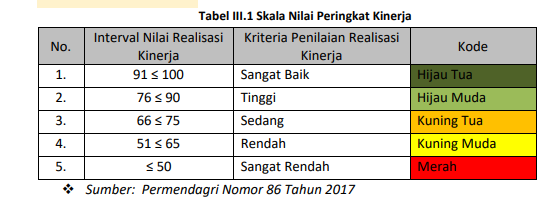 Adapun analisis capaian kinerja sasaran stategis diuraikan sebagai berikut :Dari target yang ditetapkan tahun 2021 sebesar 87% hasil dari survey terhadap kepuasan layanan terhadap 35 Orang anggota DPRD yang dilaksanakan diAkhir Tahun 2021 adalah sebesar 85,31% dengan demikian meta Indikator Sasaran kinerja dengan Indikator Indeks Kepuasan Layanan terhadap Anggota DPRD adalah :Realisasi 			85.31Target       x 100 = 	87,00	x 100 = 98.06%Analisis Ketercapaian Kinerja Tahun 2021Dapat dilihat Pada Tabel diatas, target Sasaran Indikator Tahun 2021 yang ditetapkan sebesar 87% dengan realisasi pencapaian kinerja atas Sasaran Indikator Indeks kepuasan layanan terhadap Anggota DPRD adalah sebesar 85,31% dengan persentase realisasi sebesar 98,06% dengan kriteria Sangat baik, maka target tahun 2021 “Tercapai”.Membandingkan antara realisasi kinerja serta capaian kinerja tahun ini dengan tahun lalu.Jika dilihat dari table tersebut diatas, terdapat penurunan persentase realisasi capaian indikator kegiatan Sekretariat DPRD Kabupaten Tanjung Jabung Barat sebesar 0,36% hal ini disebabkan oleh masa pemilihan Umum Legislatif anggota DPRD Kabupaten Tanjung Jabung Barat masa bakti tahun 2019-2024.Perbandingan Capaian Indikator Kinerja dengan Renstra OrganisasiJika dilihat dari table diatas untuk Target Indikator Kinerja Pelayanan Terhadap Anggota DPRD Kabupaten Tanjung Jabung Barat diharapkan meningkat setiap tahunnya.Analisa Penyebab keberhasilan dan Hambatan/ kegagalanKeberhasilan :	Keberhasilan kinerja Sekretariat DPRD Kabupaten Tanjung Jabung Barat Tahun 2021 tersebut dapat dilihat dari tercapainya target Indikator Sasaran yang telah ditetapkan sesuai dengan perjanjian atau penetapan kinerja (TAPKIN) Hambatan :Hambatan yang terjadi pada capaian kinerja diatas banyak disebabkan oleh waktu pelaksanaan dan sesuai dengan himbawan efisiensi dalam pelaksanaan urusan pemerintahan.REALISASI ANGGARANSekretariat Dewan Perwakilan Rakyat Daerah Kabupaten Tanjung Jabung Barat Tahun Anggaran 2021 mendapat alokasi dana sebesar Rp. 47.345.465.491,- (Empat puluh tujuh milyar tiga ratus empat puluh lima juta empat ratus enam puluh lima ribu empat ratus sembilan puluh satu rupiah,-), berdasarkan Dokumen Pelaksanaan Anggaran Satuan Kerja Perangkat Daerah (DPA-SKPD) dan mengalami perubahan DPA-SKPD serta Perubahan Anggaran Organisasi Perangkat Daerah Sekretariat DPRD Kab. Tanjung Jabung Barat Tahun Anggaran 2020 menjadi sebesar Rp. 44.358.507.772,- (Empat puluh empat milyar tiga ratus lima puluh delapan juta lima ratus tujuh ribu tujuh ratus tujuh puluh dua rupiah,-) untuk lebih jelasnya dapat dilihat pada tabel berikut :Tabel 2.1  Anggaran dan Realisasi Belanja TA 2021			                 (dalam rupiah)Tabel 2.2 Anggaran dan Realisasi Program dan Kegiatan                            (dalam rupiah)Analisa atas Efisiensi Penggunaan sumber dayaPengukuran efisiensi dilakukan dengan menggunakan perbandingan kinerja yang dihasilkan terhadap sumber daya yang digunakan, dapat dijabarkan melalui tabel berikut ini :Analisis program/kegiatan yang menunjang keberhasilan ataupun kegagalan pencapaian pernyataan kinerja.Program/Kegiatan yang menunjang keberhasilan pencapaian semua sasaran strategis ini adalah sebanyak 2 Program, 14 Kegiatan. Adapun pencapaian dari setiap program dan kegiatan tersebut diuraikan pada tabel berikut ini :Berdasarkan Tabel diatas masih terdapat kegiatan yang capaian realisasi anggaran nya masih relative rendah, yakni di Program Dukungan pelaksanaan Tugas dan Fungsi DPRD pada kegiatan Pembentukan Peraturan Daerah dan Peraturan DPRD sebesar 62,27% hal ini disebabkan oleh : Untuk fasilitasi penyusunan penjelasan/keterangan dan/atau naskah akademik, yang semula direncanakan di dalam  Dokumen Pelaksanaan Anggaran 10 Ranperda Inisiatif DPRD dan pada pelaksanaanya hanya 6 Ranperda Inisiatif DPRD yang masuk dalam Propemperda yang terkait dalam honorarium tim perancang naskah akademik Ranperda Inisiatif DPRD. Untuk penyelenggaraan Kajian Perundang-undangan yang tertera di DPA untuk kegiatan FGD ada 5 kegiatan dan hanya dilaksanakan 3 kegiatan dikarenkan digabungnya untuk 2 ranperda menjadi 1 kegiatan sehingga hanya 3 kegiatan saja.Dan pada kegiatan Peningkatan kapasitas DPRD dengan capaian realisasi sebesar 68,13% hal ini disebabkan oleh : Covid 19 yang masih pandemi diIndonesia yang membatasi kegiatan untuk berkumpul dan berpergian keluar daerah, serta  Padatnya jadwal kegiatan Anggota DPRD Kabupaten Tanjung Jabung Barat Tahun 2021 sehingga kegiatan tersebut tidak berjalan maksimal.BAB IVPENUTUPHasil laporan kinerja Sekretariat DPRD Kabupaten Tanjung Jabung Barat tahun 2022 dapat disimpulkan sebagai berikut: 1. 	Dari analisis terhadap indikator kinerja utama yang dipilih sebagai tolok ukur. Pada tahun 2021 indikator yang telah memenuhi target yang ditetapkan atau sebesar 98.06% 2. 	Keberhasilan capaian kinerja sasaran Meningkatnya  pelayanan tugas dan fungsi sekretariat DPRD Kab Tanjab Barat dalam mendukung tugas dan fungsi DPRD sesuai ketentuan, dengan indikator Indeks layanan Terhadap Anggota DPRD dalam mendukung kinerja DPRD yang dicerminkan dari capaian indikator utama persentase Indeks kepuasan layanan terhadap Anggota DPRD ditentukan oleh beberapa faktor antara lain adanya anggaran, sumber daya manusia, sarana prasarana, kerjasama semua pihak, dan partisipasi semua pihak terkait. Dengan harapan ke depan keberhasilan ini dapat dipertahankan bahkan terus ditingkatkan untuk masa yang akan datang. Langkah-langkah yang akan diambil untuk mengatasi permasalahan yang dihadapi dapat dirumuskan Rencana Tindak Lanjut sebagai berikut: 1. 	Meningkatkan pengkajian kebijakan dan pengembangan hasil penelitian, tersedianya bahan penyusunan produk hukum DPRD, serta meningkatkan fungsi kepustakaan dan kearsipan DPRD. 2. 	Meningkatkan kualitas dan efektifitas persidangan, risalah dan kesimpulan hasil rapat/sidang, serta terdokumentasinya kegiatan rapat/persidangan DPRD dan peningkatan fasilitasi kegiatan alat kelengkapan dewan. Langkah-langkah yang perlu diambil untuk meningkatkan capaian kinerja tersebut antara lain : 1. Menyusun agenda kegiatan dengan lebih cermat, dan meningkatkan komunikasi dan koordinasi yang lebih intensif antara Sekretariat DPRD dengan Pimpinan DPRD, dan dengan pihak-pihak terkait. 2. Meningkatkan komunikasi dengan Alat Kelengkapan DPRD sehingga capaian target kegiatan yang sudah ditetapkan sebelumnya sesuai dengan perencanaan. 3. Meningkatkan komunikasi dan koordinasi dengan Pimpinan DPRD. Adapun rencana aksi untuk mengatasi permasalahan yang dihadapi sebagai berikut: 1. 	Koordinasi dan harmonisasi intensif dengan SKPD dan Pemerintah Daerah. 2. 	Implementasi hasil kegiatan perlu dimonitor dan dievaluasi secara berkala agar pelaksanaan kegiatan tersebut dapat terus berkembang dan meningkat pada periode mendatang sesuai dinamika dan target yang telah ditetapkan. 3. 	Koordinasi dan komunikasi internal Sekretariat DPRD Kabupaten Tanjung Jabung Barat secara lebih intensif.Kuala Tungkal,       Januari 2022.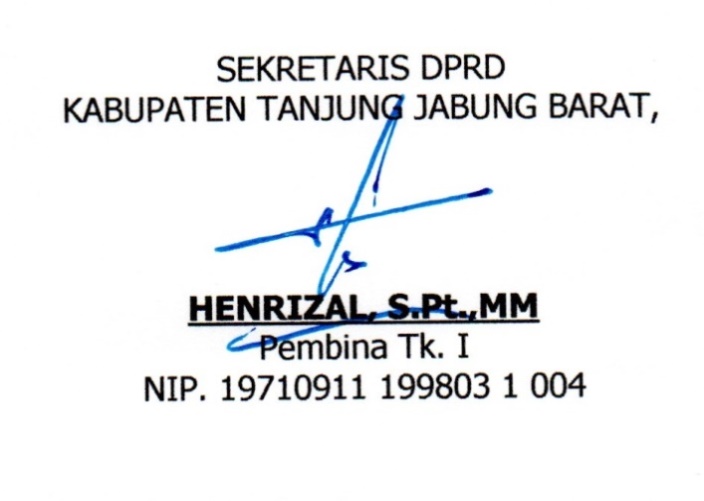 SEKRETARIS DPRDKABUPATEN TANJUNG JABUNG BARAT,HENRIZAL, S.Pt., MMNIP. 19710911 199803 1 004KATA PENGANTARLaporan Kinerja Instansi Pemerintah (LkjIP) Sekretariat Dewan Perwakilan Rakyat Daerah Kabupaten Tanjung Jabung Barat Tahun 2021 disusun berdasarkan Perjanjian Kinerja Tahun 2020. LKjIP Sekretariat Dewan Perwakilan Rakyat Daerah Kabupaten Tanjung Jabung Barat Tahun 2021 merupakan bentuk akuntabilitas publik dari pelaksanaan tugas dan fungsi dan penggunaan anggaran yang dipercayakan kepada setiap instansi pemerintah. Laporan ini sebagai media informasi publik atas capaian kinerja yang terukur. Capaian kinerja disajikan melalui pengukuran dan evaluasi kinerja serta pengungkapan (disclosure) secara memadai atas hasil analisis pengukuran kinerja. Tujuan penyusunan laporan ini adalah untuk memberikan gambaran tingkat pencapaian instansi yang mengindikasikan tingkat keberhasilan dan kegagalan pencapaian sasaran strategis berdasarkan indikator-indikator yang ditetapkan.Diharapkan penyajian LKjIP ini dapat menjadi bahan evaluasi untuk perbaikan kinerja agar lebih berorientasi pada hasil, relevan, efektif, efisien dan berkelanjutan di masa mendatang.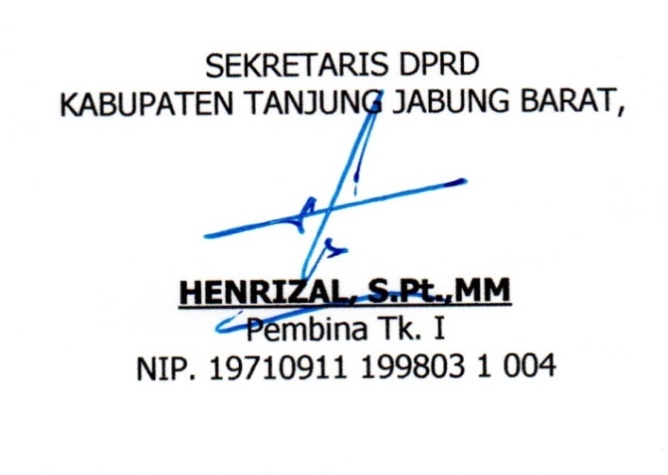 SEKRETARIS DPRDKABUPATEN TANJUNG JABUNG BARAT,HENRIZAL, S.Pt., MMNIP. 19710911 199803 1 004DAFTAR ISIKATA PENGANTAR	……………………………………………………..		iDAFTAR ISI	……………………………………………………..		iiRINGKASAN EKSEKUTIF	……………………………………………………..		1BAB I PENDAHULUANLATAR BELAKANG	……………………………………………………..		3ISU – ISU STRATEGIS	……………………………………………………..		5POHON KINERJA (CASCADING KINERJA) ………………………………………………..		6KEDUDUKAN, TUGAS DAN FUNGSI	……………………………………………………..		7STRUKTUR ORGANISASI	……………………………………………………..		15SUMBER DAYA	……………………………………………………..		16SISTEMATIKA PENYAJIAN	……………………………………………………..		17BAB II PERENCANAAN KINERJATUJUAN, SASARAN DAN INDIKATOR KINERJA OPD …………………………………		19PERJANJIAN KINERJA SET.DPRD KAB. TANJAB BARAT TAHUN 2021 …………		20BAB III AKUNTABILITAS KINERJACAPAIAN KINERJA ORGANISASI	……………………………………………………..		21Analisis Ketercapaian Kinerja Tahun 2021 …………………………………………		22Membandingkan antara realisasi kinerja serta capaian kinerja tahun ini dengan tahun lalu	……………………………………………………..		22Perbandingan Capaian Indikator Kinerja dengan Renstra Organisasi …….		23Analisa Penyebab keberhasilan dan hambatan/kegagalan …………………..		23REALISASI ANGGARANAnalisa atas Efisiensi Penggunaan Sumber Daya ……………………………….		26Analisa program/kegiatan yang menunjang keberhasilan ataupun kegagalan pencapaian pernyataan kinerja 	…………………………………………………….		27BAB IV PENUTUPPENUTUP	…………………………………………………….		29LAMPIRAN-LAMPIRAN :INDIKATOR KINERJA UTAMA (IKU) TAHUN 2022PERJANJIAN KINERJA (PK) 2022PERJANJIAN KINERJA ESELON TAHUN 2022PERJANJIAN KINERJA INDIVIDU TAHUN 2022RENCANA AKSI TAHUN 2022CASCADING 2022LAPORAN KINERJA ORGANISASI PERANGKAT DAERAH TRIWULAN IV TAHUN 2021LAPORAN KINERJA INSTANSI PEMERINTAH (LKjIP)SEKRETARIAT DPRD KABUPATEN TANJUNG JABUNG BARATTAHUN  2021No.JabatanFormasiTerisiKeterangan1.Eselon II11-2.Eselon III33-3.Eselon IV99-4.Kelompol Jabatan Fungsional62-5.Fungsional Umum2719jumlah4634No.JabatanLaki-lakiWanitaJumlah1.Magister S-23-32.Sarjana S-1139223.DIII1014.SLTA6285.SLTP0-0Jumlah231134No.JabatanLaki-lakiWanitaJumlah1.Golongan IV/c0-02.Golongan IV/b3143.Golongan IV/a1-14.Golongan III/d1125.Golongan III/c5-56.Golongan III/b3257.Golongan III/a4598.Golongan II/d4159.Golongan II/c-1110.Golongan II/b20211.Golongan II/a0-012.Golongan I/c---Jumlah191534TujuanSasaranIndikator KinerjaTujuanSasaranIndikator KinerjaTerwujudnya pelayanan tugas dan fungsi sekretariat DPRD Kabupaten Tanjung Jabung Barat yang efektif, efisien, dan akuntabel.Meningkatnya  pelayanan tugas dan fungsi sekretariat DPRD Kab Tanjab Barat dalam mendukung tugas dan fungsi DPRD sesuai ketentuan.Indeks kepuasan layanan terhadap Anggota DPRDNoNoNoSasaran StrategisIndikator KinerjaTarget1112341Meningkatnya  pelayanan tugas dan fungsi sekretariat DPRD Kab Tanjab Barat dalam mendukung tugas dan fungsi DPRD sesuai ketentuan.Indeks kepuasan layanan terhadap Anggota DPRD87%NoSasaranIndikator/Meta Indikator Satuan2021202120212021Target Akhir RPJMDNoSasaranIndikator/Meta Indikator SatuanTargetRealisasi% RealisasiKriteria/KodeTarget Akhir RPJMD1Meningkatnya  pelayanan tugas dan fungsi sekretariat DPRD Kab Tanjab Barat dalam mendukung tugas dan fungsi DPRD sesuai ketentuan.Indikator : Indeks kepuasan layanan terhadap Anggota DPRDMeta Indikator :Persentase Hasil Survey ke 35 Anggota DPRD dibagi target tahun 2021 di kali 100%8785,3198.06Sangat BaikNoIndikator/Meta Indikator Satuan20202020202020202021202120212021NoIndikator/Meta Indikator SatuanTargetRealisasi% RealisasiKriteria/KodeTargetRealisasi% RealisasiKriteria/Kode1Indeks kepuasan layanan terhadap Anggota DPRD%8783,7398.42Sangat Baik85.0785,3198.06Sangat BaikTujuanSasaranIndikator KinerjaTarget IKU %Target IKU %Target IKU %Target IKU %Target IKU %Target IKU %Realisasi %Realisasi %Realisasi %Realisasi %Realisasi %Realisasi %TujuanSasaranIndikator Kinerja202120222023202420252026202120222023202420252026Terwujudnya pelayanan tugas dan fungsi sekretariat DPRD Kabupaten Tanjung Jabung Barat yang efektif, efisien, dan akuntabel.Meningkatnya  pelayanan tugas dan fungsi sekretariat DPRD Kab Tanjab Barat dalam mendukung tugas dan fungsi DPRD sesuai ketentuan.Indeks kepuasan layanan terhadap Anggota DPRD87888990919285.31NoBelanjaTarget (Rp)Realisasi (Rp)%1.Belanja Operasi43.864.306.37237.595.360.52385.71- Belanja Pegawai23.176.267.04621.754.166.889- Belanja Barang dan Jasa20.688.039.32615.841.193.6342.Belanja Modal494.201.400487.002.00098.54- Belanja  Modal494.201.400487.002.000JumlahJumlah44.358.507.77238.082.362.52385.85KODEPROGRAM/KEGIATANANGGARANREALISASI%Lebih/(Kurang)1234564.02.01.2.01Kegiatan Perencanaan, Penganggaran, dan Evaluasi Kinerja Perangkat Daerah66.850.00063.780.50095,413.069.5004.02.01.2.01.06Koordinasi dan Penyusunan Laporan Capaian Kinerja dan Ikhtisar Realisasi Kinerja SKPD66.850.00063.780.50095,413.069.5004.02.01.2.02Administrasi Keuangan Perangkat Daerah4.468.778.8464.127.282.11592,36341.496.7314.02.01.2.02.01Penyediaan Gaji dan Tunjangan ASN3.689.798.8463.501.806.99794.91187.991.8494.02.01.2.02.02Penyediaan Administrasi Pelaksanaan Tugas ASN778.980.000625.475.11880,29153.504.8824.02.01.2.05Administrasi Kepegawaian Perangkat Daerah697.362.500618.237.54088.6579.124.9604.02.01.2.05.02Pengadaan Pakaian Dinas Beserta Atribut Kelengkapannya572.504.500555.146.60096.9717.357.9004.02.01.2.05.09Pendidikan dan Pelatihan Pegawai Berdasarkan Tugas dan Fungsi124.858.00063.090.94050.5361.767.0604.02.01.2.06Administrasi Umum Perangkat Daerah1.386.008.5241.100.222.35779.38285.786.1674.02.01.2.06.01Penyediaan Komponen Instalasi Listrik/Penerangan Bangunan Kantor105.299.491105.263.00099,9736.4914.02.01.2.06.02Penyediaan Peralatan dan Perlengkapan Kantor145.828.535145.270.16099.62558.3754.02.01.2.06.04Penyediaan Bahan Logistik Kantor199.667.248152.667.46876.4646.999.7804.02.01.2.06.05Penyediaan Barang Cetakan dan Penggandaan265.260.000199.786.75075.3265.473.2504.02.01.2.06.06Penyediaan Bahan Bacaan dan Peraturan Perundang-undangan501.365.250329.174.00065.66172.191.2504.02.01.2.06.09Penyelenggaraan Rapat Koordinasi dan Konsultasi SKPD168.588.000168.060.97999.69527.0214.02.01.2.07Pengadaan Barang Milik Daerah Penunjang Urusan Pemerintah Daerah186.426.400179.718.00096.406.708.4004.02.01.2.07.06Pengadaan Peralatan dan Mesin Lainnya186.426.400179.718.00096.406.708.4004.02.01.2.08Penyediaan Jasa Penunjang Urusan Pemerintahan Daerah1.252.355.1611.145.722.78091.49106.632.3814.02.01.2.08.01Penyediaan Jasa Surat Menyurat18.150.00016.500.00090.911.650.0004.02.01.2.08.02Penyediaan Jasa Komunikasi, Sumber Daya Air dan Listrik440.032.000338.095.78076.83101.936.2204.02.01.2.08.04Penyediaan Jasa Pelayanan Umum Kantor794.173.161791.127.00099,623.046.1614.02.01.2.09Pemeliharaan Barang Milik Daerah Penunjang Urusan Pemerintahan Daerah2.146.926.4001.796.987.00083.70349.939.4004.02.01.2.09.01Penyediaan Jasa Pemeliharaan, Biaya Pemeliharaan dan Pajak Kendaraan Perorangan Dinas atau Kendaraan Dinas Jabatan660.250.000536.223.22781.22124.026.7734.02.01.2.09.06Pemeliharaan Peralatan dan Mesin Lainnya412.876.400389.303.77394.2923.572.6274.02.01.2.09.09Pemeliharaan/Rehabilitasi Gedung Kantor dan Bangunan Lainnya1.073.800.000871.460.00081.16202.340.0004.02.01.2.15Layanan Keuangan dan Kesejahteraan DPRD19.486.468.20018.252.359.89293.671.234.108.3084.02.01.2.15.01Penyelenggaraan Administrasi Keuangan DPRD19.486.468.20018.252.359.89293.671.234.108.3084.02.01.2.16Layanan Administrasi DPRD1.406.119.1431.205.584.03385.74200.535.1104.02.01.2.16.02Fasilitasi Fraksi DPRD442.215.000417.525.00094.4224.690.0004.02.01.2.16.03Fasilitasi Rapat Koordinasi dan Konsultasi DPRD648.499.750556.220.00085.7792.279.7504.02.01.2.16.04Penyediaan Kebutuhan Rumah Tangga DPRD315.404.393231.839.03373.5183.565.3604.02.02.2.01Pembentukan Peraturan Daerah dan Peraturan DPRD1.907.506.1661.187.882.42562.27719.623.7414.02.02.2.01.01Penyusunan dan Pembahasan Program Pembentukan Peraturan Daerah56.654.00043.189.75076.2313.464.2504.02.02.2.01.02Pembahasan Rancangan Peraturan Daerah1.331.248.000902.152.55967.77429.095.4414.02.02.2.01.03Penyelenggaraan Kajian Perundang-Undangan231.419.166155.2247.41667.0876.194.7504.02.02.2.01.04Fasilitasi Penyusunan Penjelasan/Keterangan dan/atau Naskah Akademik288.185.00087.315.70030.30200.869.3004.02.02.2.02Pembahasan Kebijakan Anggaran413.838.000338.604.43881.8275.233.5624.02.02.2.02.01Pembahasan KUA dan PPAS9.720.0009.620.00098.97100.0004.02.02.2.02.02Pembahasan Perubahan KUA dan Perubahan PPAS9.720.0007.890.00081.171.830.0004.02.02.2.02.03Pembahasan APBD91.482.00088.282.00096.503.200.0004.02.02.2.02.04Pembahasan APBD Perubahan68.576.00044.871.00065.4323.705.0004.02.02.2.02.06Pembahasan Pertanggungjawaban APBD234.340.000187.941.43880.2046.398.5624.02.02.2.04Peningkatan Kapasitas DPRD1.174.146.932799.896.00068.13374.250.9324.02.02.2.04.02Pendalaman Tugas DPRD350.000.00085.000.00024.29265.000.0004.02.02.2.04.03Publikasi dan Dokumentasi Dewan824.146.932714.896.00086.74109.250.9324.02.02.2.05Penyerapan dan Penghimpunan Aspirasi Masyarakat1.449.083.5001.323.043.58391.30126.039.9174.02.02.2.05.03Pelaksanaan Reses1.449.083.5001.323.043.58391.30126.039.9174.02.02.2.08Fasilitasi Tugas DPRD8.316.638.0005.943.041.86071.462.373.596.1404.02.02.2.08.01Koordinasi dan Konsultasi Pelaksanaan Tugas DPRD8.316.638.0005.943.041.86071.462.373.596.140TOTAL44.358.507.77238.082.362.52385.856.276.145.249TujuanSasaranIndikator KinerjaKinerjaKinerjaKinerjaAnggaranAnggaranAnggaranTujuanSasaranIndikator KinerjaTargetRealisasiCapaian Kinerja%PaguRealiasi% CapaianTerwujudnya pelayanan tugas dan fungsi sekretariat DPRD Kabupaten Tanjung Jabung Barat yang efektif, efisien, dan akuntabel.Meningkatnya  pelayanan tugas dan fungsi sekretariat DPRD Kab Tanjab Barat dalam mendukung tugas dan fungsi DPRD sesuai ketentuan.Indeks kepuasan layanan terhadap Anggota DPRD8785.3198.0644.358.507.77238.082.362.52385.85No SASARAN STRATEGISINDIKATOR KINERJATARGETREALISASICAPAIANPROGRAM/KEGIATANANGGARANREALISASI ANGGARAN%12345Meningkatnya  pelayanan tugas dan fungsi sekretariat DPRD Kab Tanjab Barat dalam mendukung tugas dan fungsi DPRD sesuai ketentuan.Indeks kepuasan layanan terhadap Anggota DPRD87%85,3198,06PROGRAM ADMINISTRASI UMUM SEKRETARIAT DPRD 31.097.295.17428.489.894.21791,62Kegiatan Perencanaan, Penganggaran, dan Evaluasi Kinerja Perangkat Daerah66.850.00063.780.50095,41Administrasi Keuangan Perangkat Daerah4.468.778.8464.127.282.11592,36Administrasi Kepegawaian Perangkat Daerah697.362.500618.237.54088.65Administrasi Umum Perangkat Daerah1.386.008.5241.100.222.35779.38Pengadaan Barang Milik Daerah Penunjang Urusan Pemerintah Daerah186.426.400179.718.00096.40Penyediaan Jasa Penunjang Urusan Pemerintahan Daerah1.252.355.1611.145.722.78091.49Pemeliharaan Barang Milik Daerah Penunjang Urusan Pemerintahan Daerah2.146.926.4001.796.987.00083.70Layanan Keuangan dan Kesejahteraan DPRD19.486.468.20018.252.359.89293.67Layanan Administrasi DPRD1.406.119.1431.205.584.03385.74PROGRAM DUKUNGAN PELAKSANAAN TUGAS DAN FUNGSI DPRD13.261.212.5989.592.468.30672,33Pembentukan Peraturan Daerah dan Peraturan DPRD1.907.506.1661.187.882.42562.27Pembahasan Kebijakan Anggaran413.838.000338.604.43881.82Peningkatan Kapasitas DPRD1.174.146.932799.896.00068.13Penyerapan dan Penghimpunan Aspirasi Masyarakat1.449.083.5001.323.043.58391.30Fasilitasi Tugas DPRD8.316.638.0005.943.041.86071.46TOTAL44.358.507.77238.082.362.52385.85